NHỮNG TẤM THIỆP CHÀO MỪNG NGÀY 20-10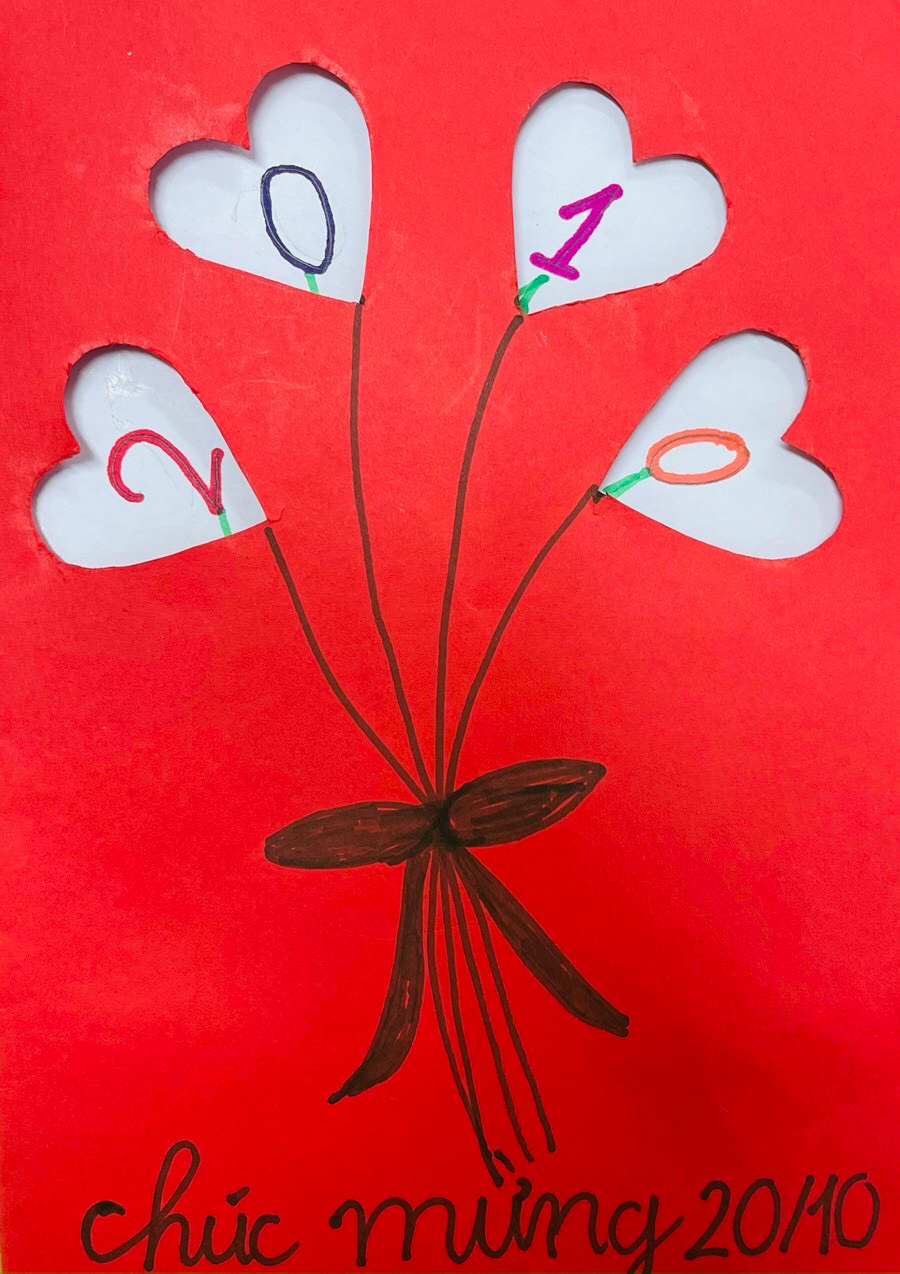 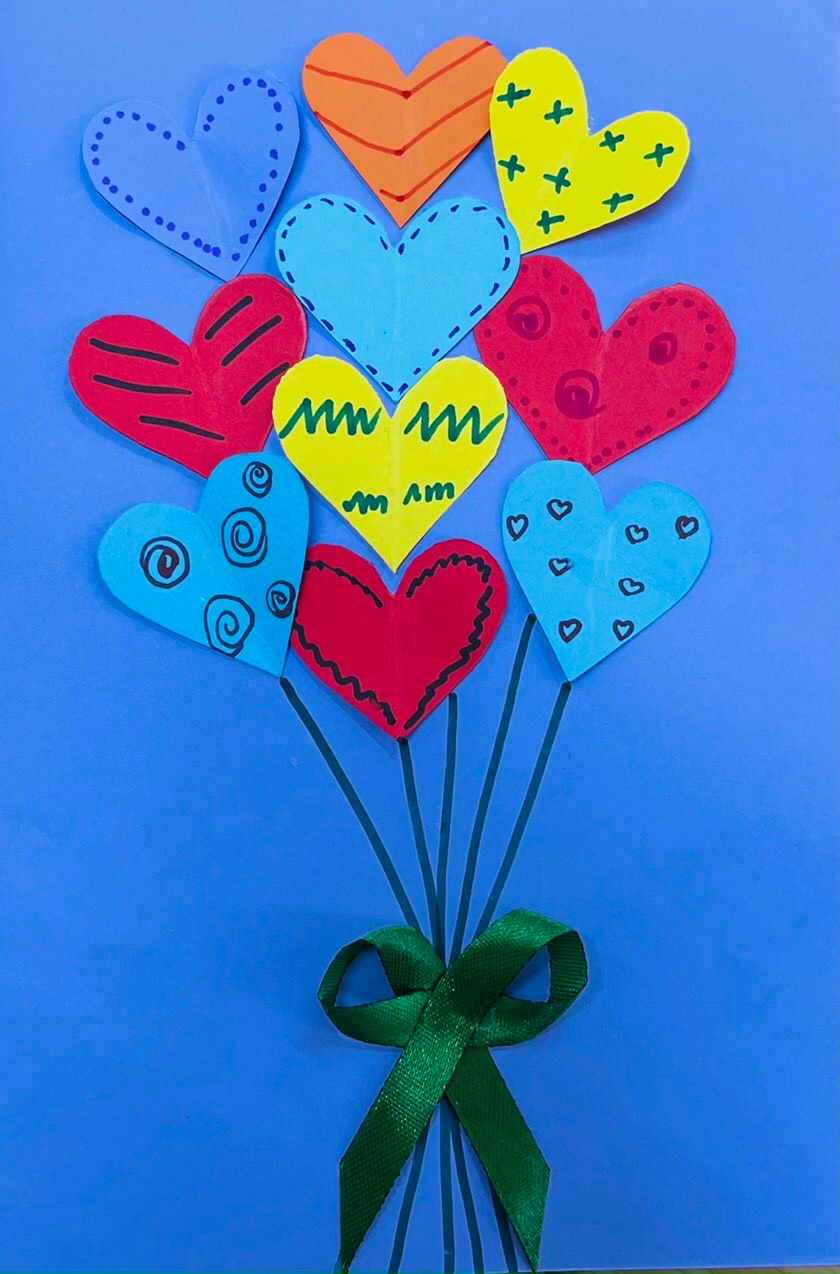 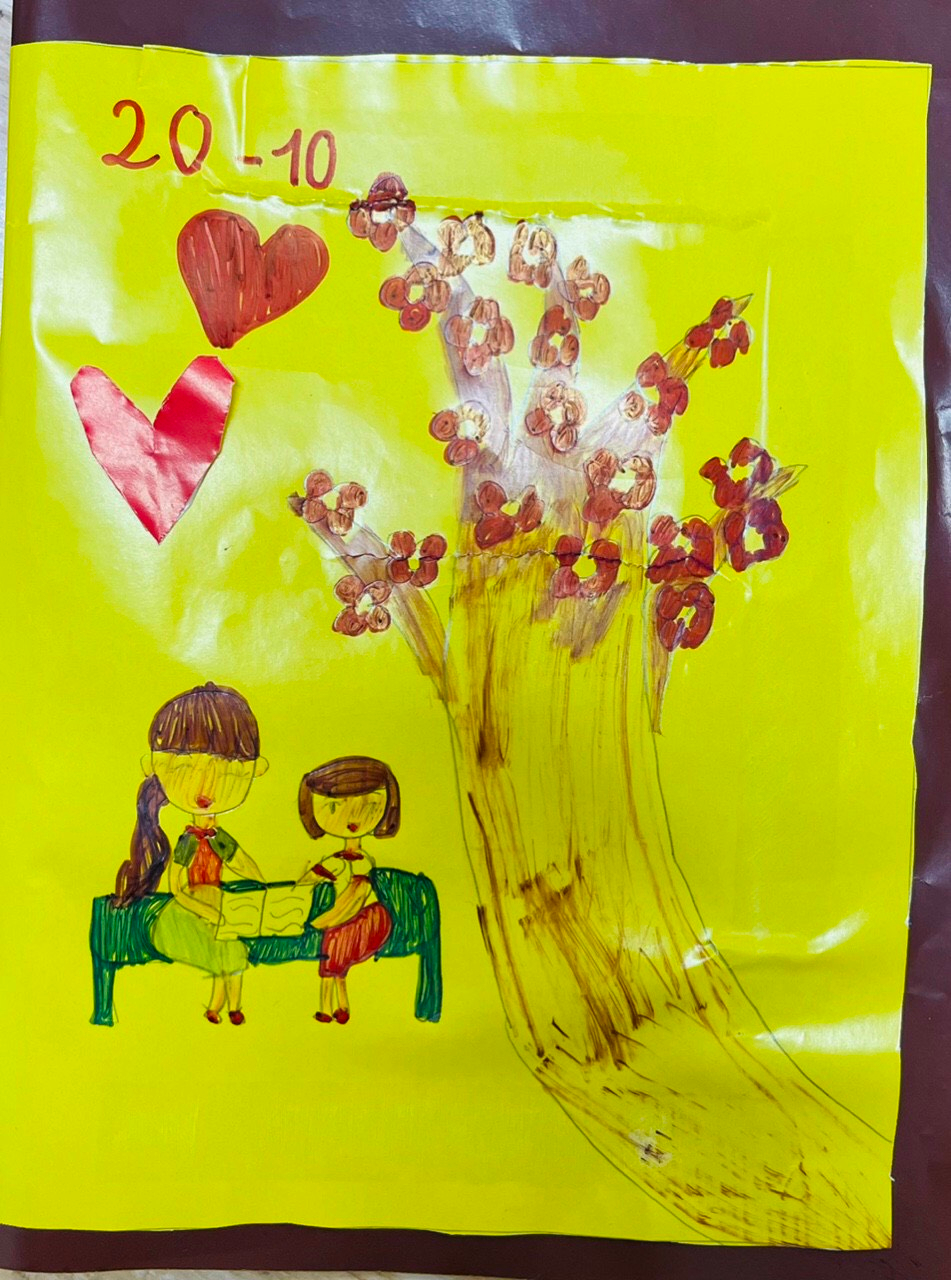 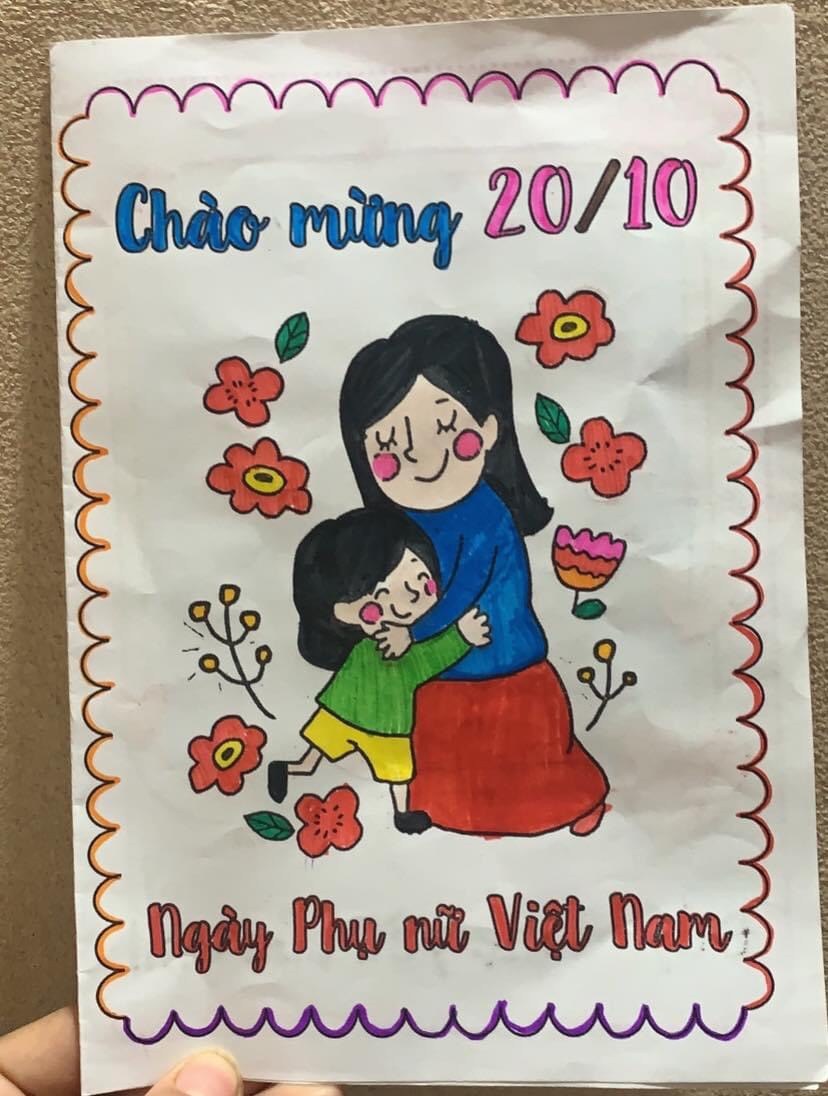 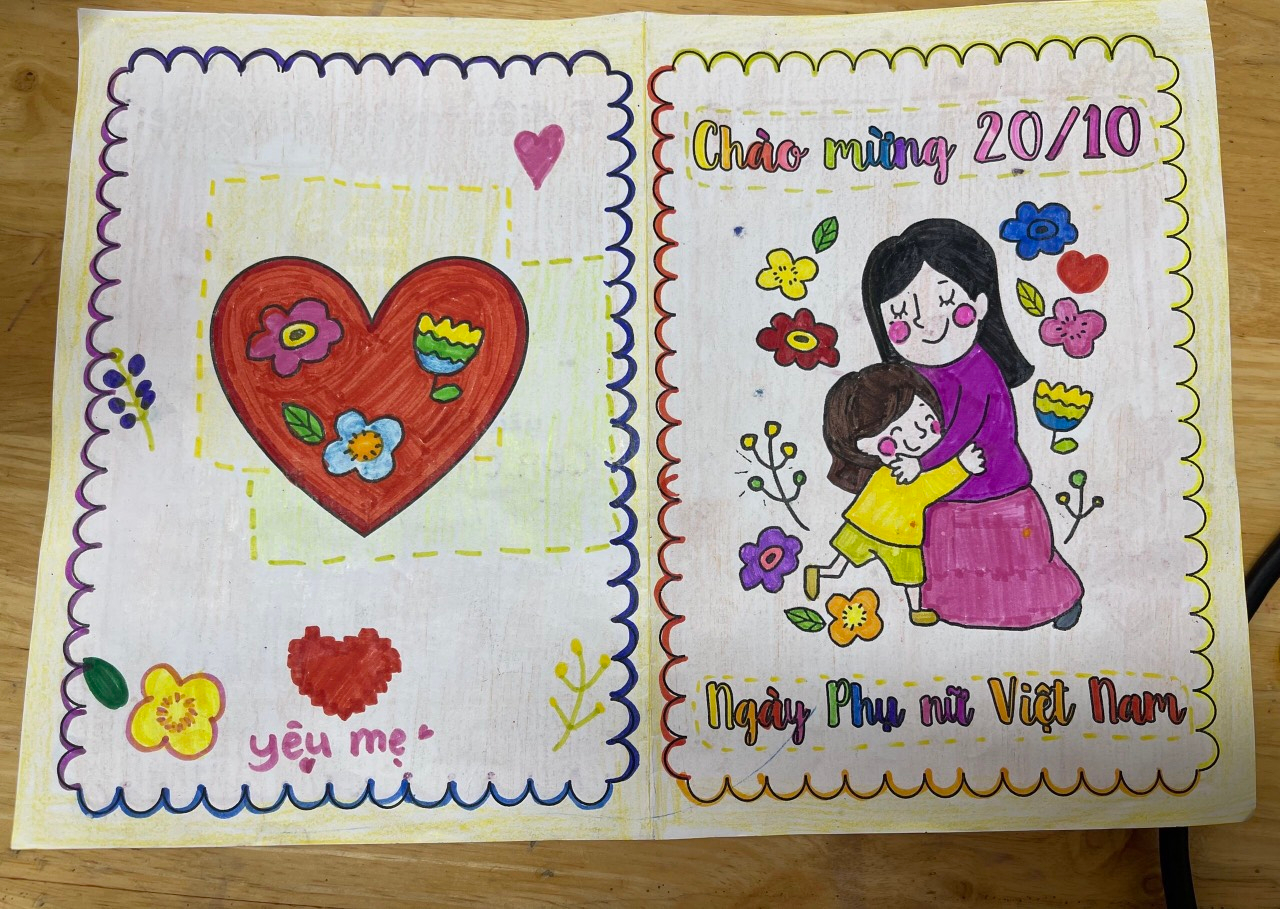 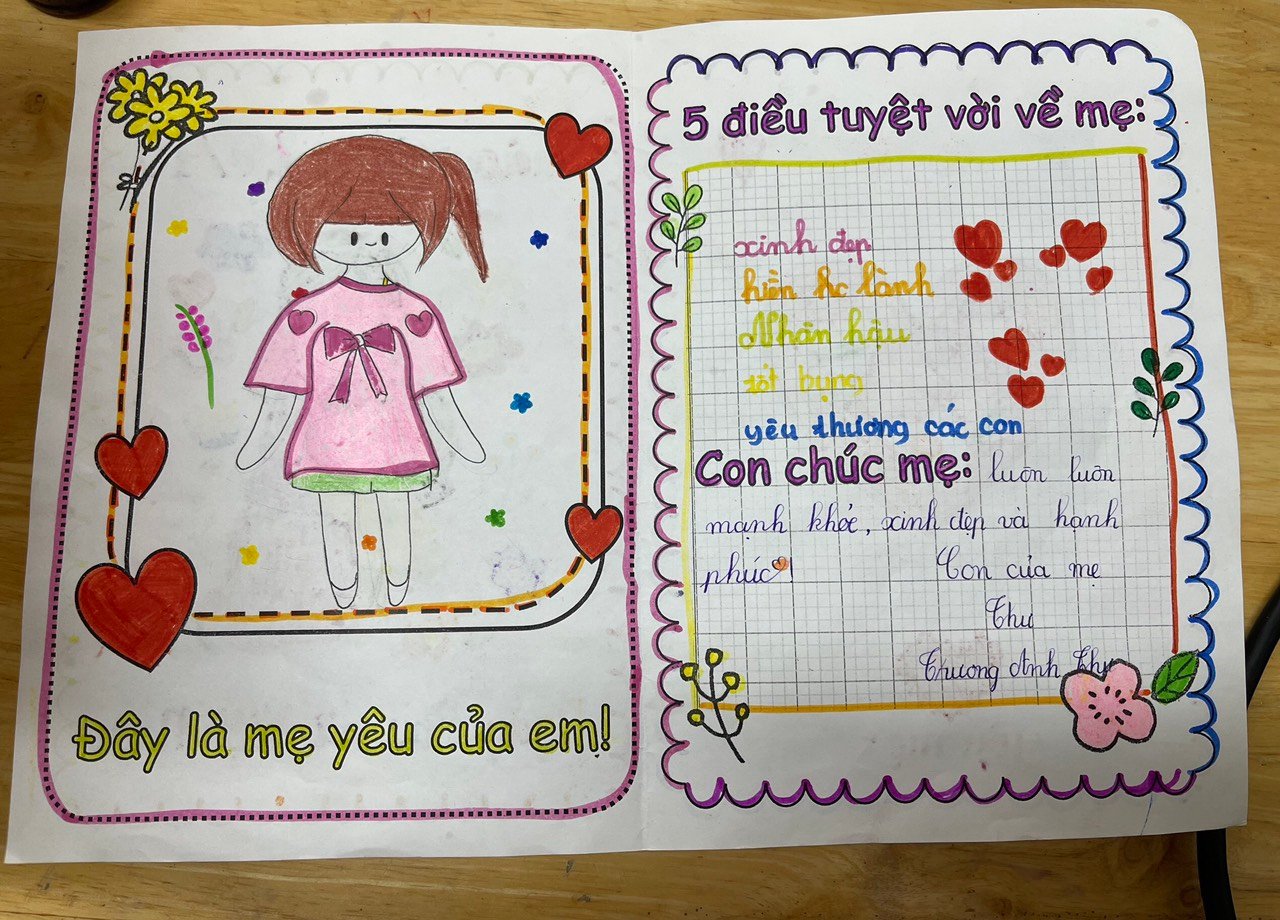 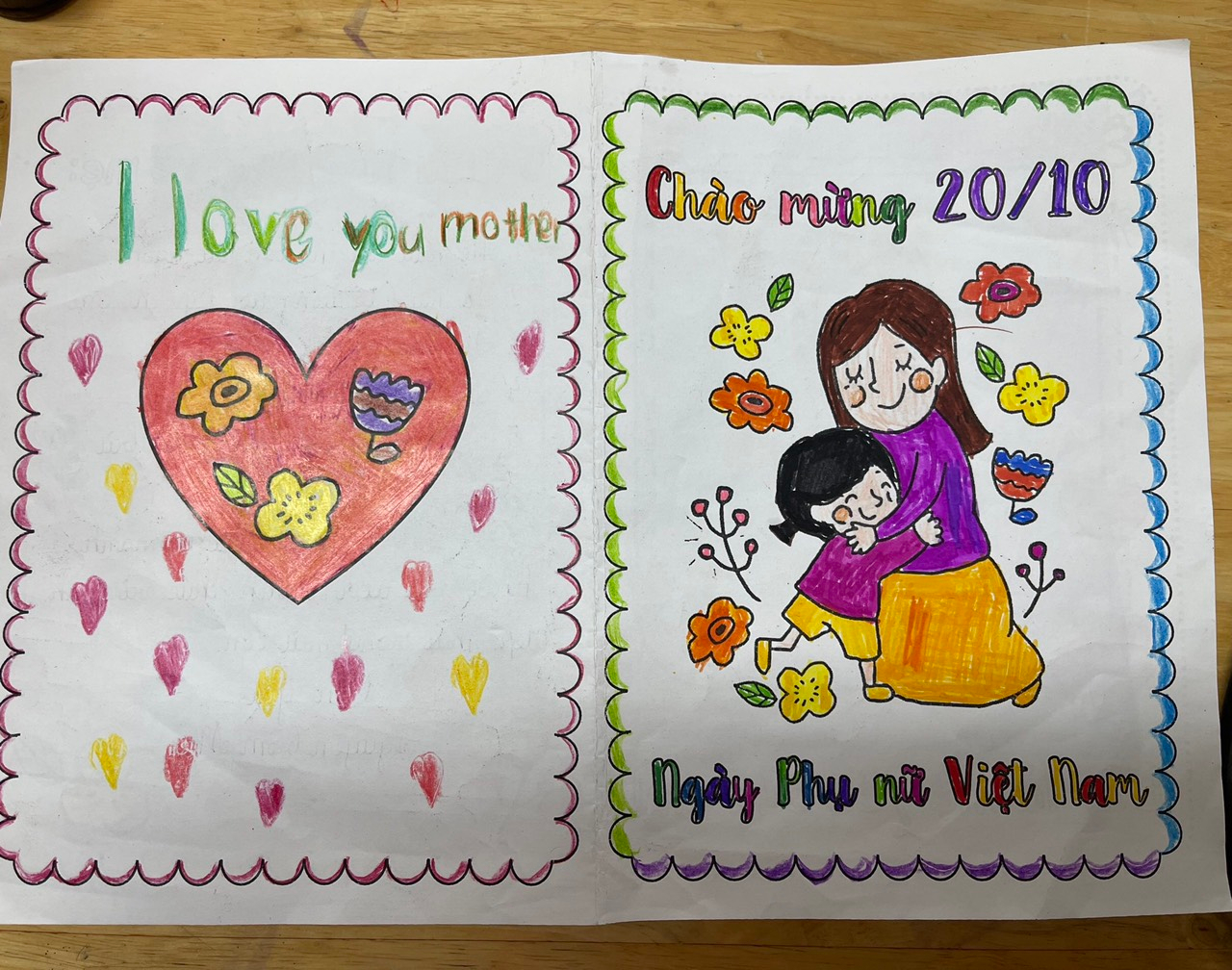 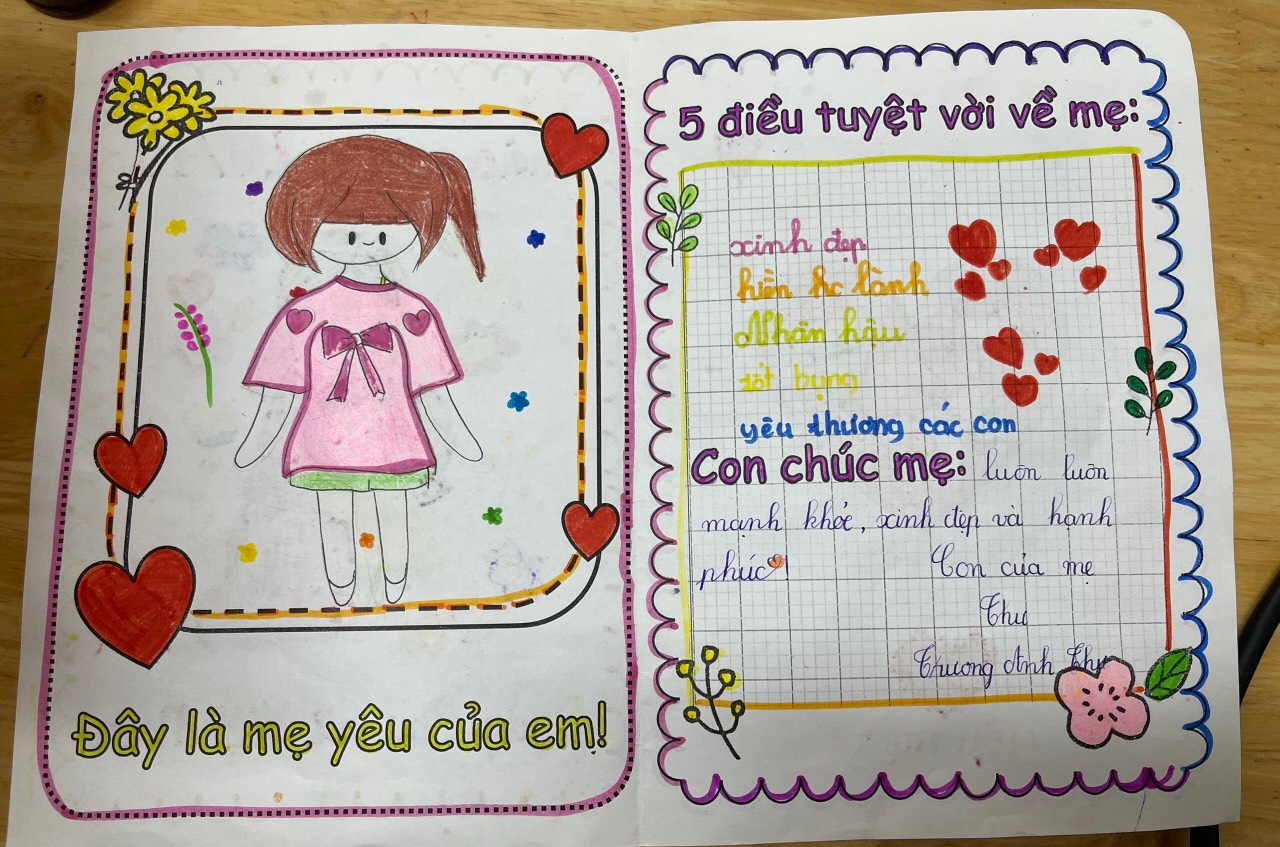 